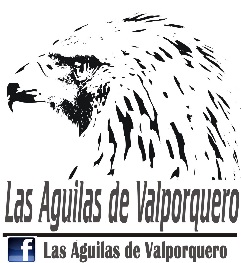 SOLICITUD DE PARTICIPACIÓN EN EL MERCADO MEDIEVALDE CIUDAD RODRIGO EL 4,5 y 6 DE OCTUBRE2019DATOS PERSONALESNombre Apellidos………………………………………………………………………………………………….....Domicilio:……………………………………………………………………………………………………Código Postal / Población:………………………………………………………Provincia………………..Teléfono:……………………………………………… Correo electrónico:………………....................DATOS PROFESIONALES
Actividad Artesana………………………………………………………………………………………….. CIF……………………………………………………..SOLICITUD MERCADO CIUDAD RODRIGOmetros artesanía (25€ M/L)……x……metros alimentación (50€ M/L) …….x……PON LOS METROS DELANTE DEL ESPACIO QUE CONTRATASDOCUMENTACION PARA ADJUNTARFotografías del producto a exponerFotografía del stand montadoAlta en autonomosCertificado de estar al corriente de pago con la Seguridad SocialRecibo del banco por el importe del puestoLas solicitudes que no acompañen dicha información se consideraran incompletas y no entraran en el proceso de selección.Nº CTA. : ES73 2103 4247 4900 1325 5298  UNICAJA. TITULAR: JOSE ANTONIO ALONSO PEREZFirmo y acepto las bases y solicitud para la participación en el mercado medieval de CIUDAD RODRIGO 2018Nombre y Firma……………………………………………………………………………………………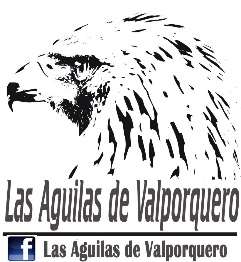 BASES GENERALES PARA LA PARTICIPACION EN EL MERCADOMEDIEVAL DE CIUDAD RODRIGO 2018El mercado se celebrara en Plaza del Castillo , desde las 11:00 horas del viernes día 5 , hasta las 23:00 del día domingo 6 DE OCTUBREEl montaje se realizara el jueves día 3No se admitirán en la exposición y venta productos que no se hayan especificado en la solicitud.Las paradas de carácter gastronómico deberán adjuntar a la solicitud fotocopia del carnet de manipulador de alimentos y del registro sanitario.Adjuntar a la solicitud: Tres fotografías originales del producto a exponer, Una fotografía del stand montado, certificado de estar al corriente de pago a la seguridad social y recibo del banco por el importe del puesto.LA RECEPCION DE SOLICITUDES SERA HASTA  EL DIA 28 DE SEPTIEMBRE Una vez recibidas todas las solicitudes, se hará una selección de artesanos y se os comunicara por correo privado, una vez comunicada la admisión en el mercado, se podrá hacer el ingreso, deberá estar hecho antes del día 1 DE OCTUBRE, entendiendo que si llegado ese día no se ha hecho el ingreso se renuncia a  participar en el mercado.A  las facturas que se emitan se les sumará el IVA correspondienteLos horarios y fechas deberán ser respetados estrictamente por todos los participantes.Las paradas así como los artesanos participantes deberán ir acordes con la temática medieval del mercado.